Информационная карта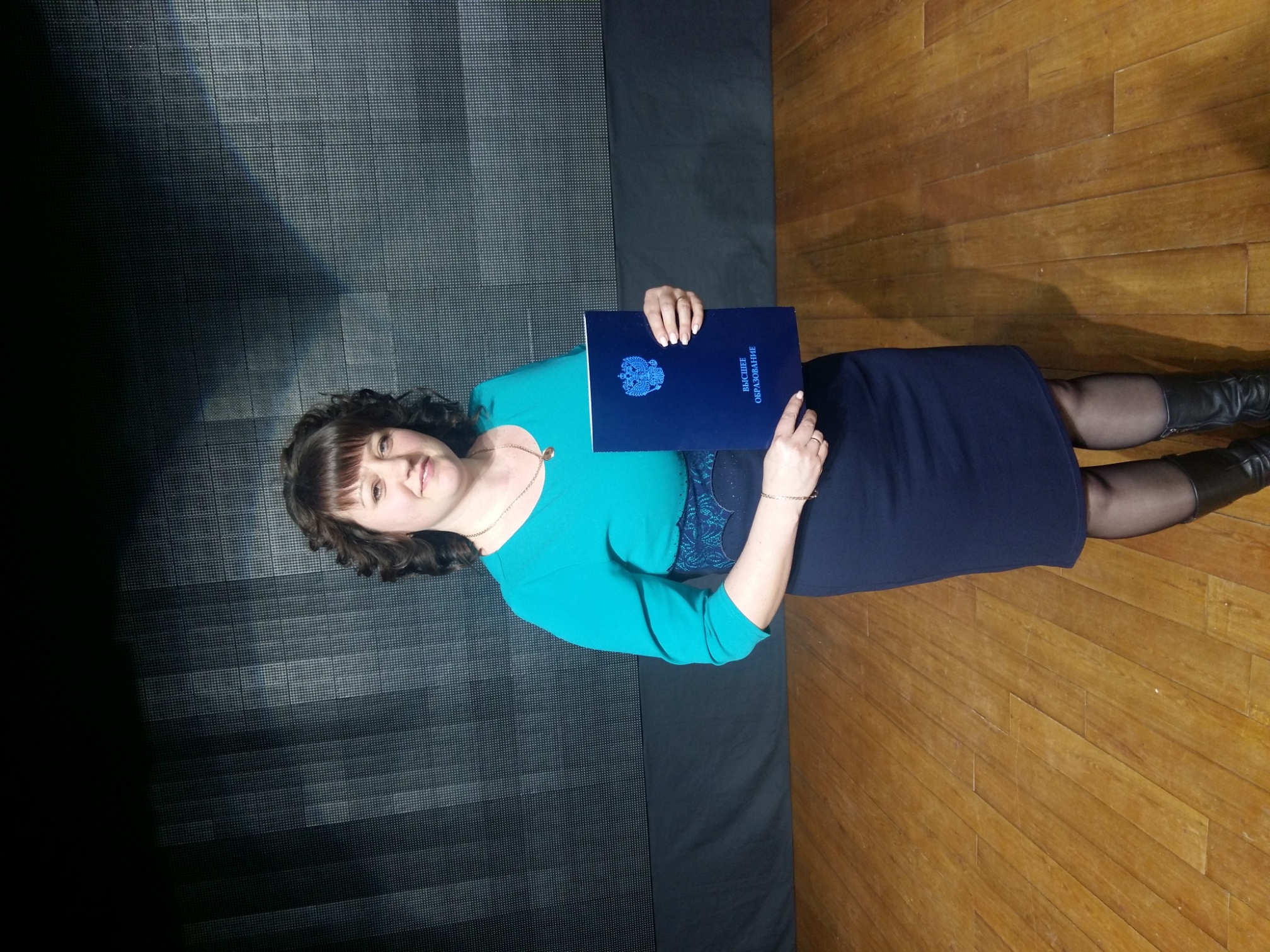 участника регионального этапаВсероссийского конкурса 
«Учитель здоровья России – 2017»                             Ширинкина                          .(фамилия)                  Маргарита Петровна                 . (имя, отчество)Правильность сведений, представленных в информационной карте, подтверждаю:                                                ______________ (_______________________________)                                                                                       (подпись)                                   (фамилия, имя, отчество участника)        «____» __________20___г.Общие сведенияОбщие сведенияМуниципальное образование Успенский районНаселенный пункт с. МарьиноДата рождения (день, месяц, год)20.02.1986Место рождения г. АрмавирАдрес личного сайта, страницы на сайте образовательного учреждения, блога и т. д., где можно познакомиться с участником и публикуемыми им материаламиhttp://www.proshkolu.ru/user/ShMP Адрес сайта образовательной организациимарьиношкола12.рф2. Работа2. РаботаМесто работы (наименование образовательной организации в соответствии с уставом) Муниципальное бюджетное общеобразовательное учреждение  средняя общеобразовательная школа №12 с. Марьино муниципального образования Успенский районЗанимаемая должность Учитель начальных классовПреподаваемые предметы Русский язык, литературное чтение, математика, окружающий мир, музыка, изобразительное искусство, технология, физическая культура, кубановедениеКлассное руководство в настоящеевремя, в каком классе 2 «Б» классОбщий трудовой педагогический стаж (полных лет на момент заполнения анкеты) 7 летКвалификационная категория СоответствиеПочетные звания и награды (наименования и даты получения) -3. Образование3. ОбразованиеНазвание и год окончания учреждения профессионального образования Федеральное государственное бюджетное образовательное учреждение высшего образования«Армавирский Государственный Педагогический Университет», 2017 годСпециальность, квалификация по диплому Педагогическое образование, магистр.4. Общественная деятельность4. Общественная деятельностьУчастие в общественных организациях (наименование, направление деятельности и дата вступления)Социально-психологические особенности формирования личности ребенка в неполной семье // Материалы V международной научно-практической конференции студентов, магистрантов, аспирантов и молодых ученых (г. Армавир, 30 сентября  2016 года) / РИО АГПУ, 2016.-196 с.Теоретические и практические аспекты психологии и педагогики. (Коллективная монография. Выпуск 19. ООО"Аэтерна" (Уфа). 2017.-230 с. 